
FORMULARI D’INSCRIPCIÓ
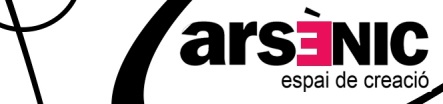 NOM DE L’ALUMNE_____________________________________DATA DE NAIXEMENT___ /____/____NOM DEL TUTOR_______________________________________________________________________	
En cas que l’alumne sigui menorADREÇA______________________________________________________________________________

POBLACIÓ___________________________________________________________CP_______________

TELÈFON DE L’ALUMNE_______________________ TELÈFON DEL PARE / MARE___________________

CORREU ELECTRÒNIC___________________________________________________________________CURS AL QUE EM VULL APUNTARJOC TEATRAL  ( 1-5 JULIOL )TALLER DE CINEMA  ( 8 – 12 JULIOL )TEATRE FÍSIC     (15 – 19 JULIOL)_______________________________________________________________TOTAL A PAGAR : FORMA DE PAGAMENT                                                                   AL COMPTAT                                                                                                                         ENTITAT BANCÀRIA 

NÚMERO DE COMPTE___________________________________________________________________
Amb aquesta signatura accepto les normes de règim intern del centre:

SIGNATURA 
(del tutor en cas de menors)
AUTORITZACIÓ PER A LA PUBLICACIÓ D’IMATGES DELS ALUMNES D’ARSÈNIC, ESPAI DE CREACIÓ
La direcció d’aquest centre demana el consentiment per a poder publicar les imatges en les quals apareguin els seus fills/filles, individualment o en grup, de qualsevol de les activitats organitzades per Arsènic Creació, SL dins i fora de l’espai del centre, ja que el dret a la pròpia imatge està reconegut a l’article 18 de la Constitució i regulat per la Llei 1/1982, de 5 de maig, sobre el dret a l’honor, a la intimitat personal i familiar i a la pròpia imatge i la Llei 15/1999, de 13 de Desembre, sobre la Protecció de Dades de Caràcter Personal.
En/Na_______________________________________________________amb DNI ___________________ com a pare / mare o tutor de l’alumne/a ____________________________________________________________ autoritzo a Arsènic Creació, SL amb NIF B-63764328, a la utilització de les imatges gràfiques i de vídeo realitzades durant els assajos, accions teatrals, representacions i activitats artístiques relacionades amb l’activitat dins i fora de l’espai, per la difusió del centre i de les seves activitats a:
· La pàgina web del centre
· Filmacions destinades a difusió educativa no comercial
· Fotografies per a revistes o publicacions
· Publicitat del centre
Granollers, a ______ de ______ de 20______Signat: